Name: ____________________________________________________________APUSH Review: Video #1: Native Americans PRIOR To European Contact (Key Concept 1.1, I, A-D)Natives In Present-Day America: American SouthwestMaize cultivation - growing _______________Spread from __________________ to Southwestern USSocieties developed ___________________________ systems (______________________ in Rio Grande)How did it transform societies?Less emphasis on hunting and gatheringIncrease in ___________________________________Establishment of ________________________________ _________________ with socially diverse societiesTenochtitlan - 250,000 people, social classesNatives In Present-Day America: Great Plains and Great BasinGreat Basin:Arid (_____________)Great Plains:Grasslands (western plains)In both areas, Natives were mostly ________________________________________________________ (Great Basin)With the introduction of the ____________________, life in these two areas was drastically alteredNatives with horses became stronger __________________________________Bison hinting became easierNatives In Present-Day America: NortheastMany societies were a ________ of hunting and gathering and agriculture and developed permanent villages______________________ (Northeast - present-day NY and PA)Adapted to their environment_____________________ forests to hunt and grow cropsVillages were built around _____________Iroquois were a ________________________________ society:Power was based on ____________________________ authorityWomen were instrumental in decision-makingWomen would tend to crops and oversaw community affairs while men _________________Natives In Present-Day America: Mississippi River Valley__________________ Indians - near present-day St. LouisAround 30,000 peopleBuilt _______________________________Largest settled community until NY and Philadelphia in 1800Natives In Present-Day America: Atlantic Seaboard___________________________________________ - New England and East CoastWould often live in villages of a few hundred peopleSurvived by:Hunting and fishingGrowing __________________________________________ ____________________________________________________ Natives In Present-Day America: Northwest and Present-Day CaliforniaRoughly ____________________ natives lived in California prior to arrival of EuropeansMost societies were based on hunting, gathering, and foragingGather nuts, fish, and huntedSocieties tended to be ruled by _________________________ familiesResources of the ______________ helped support life______________________:Advanced ____________________________ traditionsUsed advanced fighting techniquesLived in ____________________________ which could house many families Quick RecapWhat is maize? __________________________________________Where did it originate? _________________________What was life like for Natives in different regions of present-day US? Part IIOn the map below, identify what Native American life was like in the areas discussed in the video.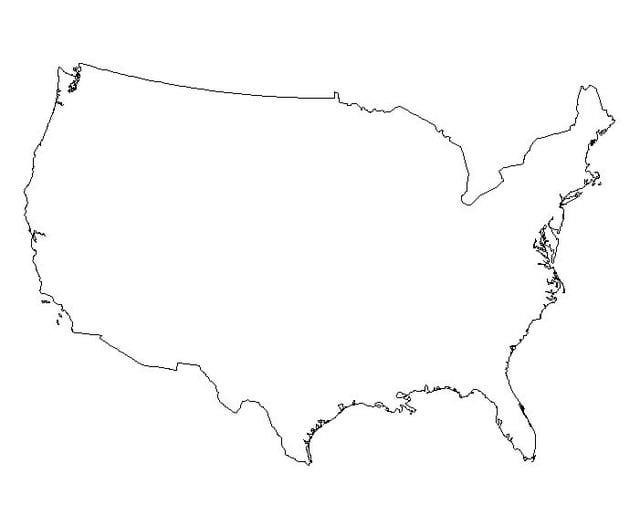 Big Idea QuestionsDirections: Answer the following questions in at least three sentences.1. How did geography impact Native Americans living in present-day America PRIOR to European contact? ______________________ ________________________________________________________________________________________________________________________________________________________________________________________________________________________________________________________________________________________________________________________________________________________________________________________________________________________________________________________________________________________________________________________________________________________________________________________________________________________________________________________________________________________________________________________________________________________________________________________________________________________________________________________________________________________________________________________________________________________________________________________________________________________________________________________________________________________________________________________________________________________________________________________________________2. How did maize impact Native Americans? ______________________________________________________________________________________________ ________________________________________________________________________________________________________________________________________________________________________________________________________________________________________________________________________________________________________________________________________________________________________________________________________________________________________________________________________________________________________________________________________________________________________________________________________________________________________________________________________________________________________________________________________________________________________________________________________________________________________________________________________________________________________________________________________________________________________________________________________________________________________________________________________________________________________________________________________________________________________________________________________